1	Source informationThis contribution was developed by the IEEE 802.16 Working Group on wireless metropolitan area networks and the IEEE 802.18 Radio Regulatory Technical Advisory Group, in accordance with the IEEE 802 policies and procedures, and represents the view of IEEE 802. 2	BackgroundThis contribution responds to the 16 October 2013 “Liaison statement to External Organizations on Schedule for updating Recommendation ITU-R M.2012 to Revision 2” (Attachment 5.12 to Document 5D/532).3	“Meeting Y” NotificationIEEE does not intend to propose revision of the WirelessMAN-Advanced RIT toward Revision 2 of Recommendation ITU-R M.2012.Contact:	Michael Lynch
E-mail: 	freqmgr@ieee.org_______________Radiocommunication Study Groups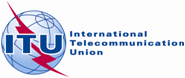 Received:	XX Nov 2013Document 5D/XXX-EReceived:	XX Nov 2013XX Nov 2013Received:	XX Nov 2013English onlyTECHNOLOGY ASPECTSInstitute of Electrical and Electronics Engineers, Inc.Institute of Electrical and Electronics Engineers, Inc.Update of WirelessMAN-Advanced RIT toward Revision 2 of Recommendation ITU-R M.2012 (Meeting Y Notification)Update of WirelessMAN-Advanced RIT toward Revision 2 of Recommendation ITU-R M.2012 (Meeting Y Notification)